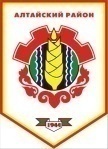 Российская ФедерацияРеспублика ХакасияСовет депутатов Аршановского сельсоветаАлтайского района Республики Хакасия РЕШЕНИЕ23.03.2016                                                                                                        № 40с. АршановоВ соответствии с Федеральным законом от 06 октября 2003 года № 131-ФЗ «Об общих принципах организации местного самоуправления в Российской Федерации», Федеральным законом от 25.12.2008 года № 273-ФЗ «О противодействии коррупции», Законом Республики Хакасия от 04.05.2009 года № 28-ЗРХ «О противодействии коррупции в Республики Хакасия»,  Совет депутатов Аршановского сельсовета Алтайского района Республики ХакасияРЕШИЛ:1. Утвердить Положение о представлении  депутатами Совета депутатов Аршановского сельсовета сведений о доходах, об имуществе и обязательствах имущественного характера своих супруги (супруга) и несовершеннолетних детей, согласно приложению к настоящему решению.2. Установить, что сведения о доходах, об имуществе и обязательствах имущественного характера депутатами предоставляются по форме справки, утвержденной Указом Президента Российской Федерации от 23 июня 2014 года № 460.  3. Настоящее Решение вступает в силу со дня его официального опубликования (обнародования).И.о.Главы Аршановского сельсовета                                             О.В. НарылковаАлтайского района Республики ХакасияПриложение к решениюСовета депутатов Аршановского сельсоветаот 23.03.2016 г. № 40ПОЛОЖЕНИЕо представлении  депутатами Совета депутатов Аршановского сельсовета   сведений о доходах, об имуществе и обязательствах имущественного характера  своих супруги (супруга) и несовершеннолетних детей1. Настоящее Положение разработано в соответствии с Федеральным законом от 06 октября 2003 года № 131-ФЗ «Об общих принципах организации местного самоуправления в Российской Федерации», Федеральным законом от 25.12.2008 года № 273-ФЗ «О противодействии коррупции», Законом Республики Хакасия от 04.05.2009 года № 28-ЗРХ «О противодействии коррупции в Республики Хакасия».  2. Настоящее Положение устанавливает процедуру представления депутатами,  в соответствии с федеральным законодательством о противодействии коррупции сведений о доходах, об имуществе и обязательствах имущественного характера своих супруги (супруга) и несовершеннолетних детей 3. Депутаты представляют ежегодно:а) сведения о своих доходах, полученных за отчетный период (с 1 января по 31 декабря) от всех источников (включая денежное вознаграждение, пенсии, пособия, иные выплаты), а также сведения об имуществе, принадлежащем ему на праве собственности, и о своих обязательствах имущественного характера по состоянию на конец отчетного периода;б) сведения о доходах супруги (супруга) и несовершеннолетних детей, полученных за отчетный период (с 1 января по 31 декабря) от всех источников (включая заработную плату, пенсии, пособия, иные выплаты), а также сведения об имуществе, принадлежащем им на праве собственности, и об их обязательствах имущественного характера по состоянию на конец отчетного периода.4. Депутаты представляют сведения о доходах, об имуществе и обязательствах имущественного характера по утвержденной Президентом Российской Федерации форме справки ежегодно не позднее 30 апреля года, следующего за отчетным.5. Сведения о доходах, об имуществе и обязательствах имущественного характера представляются депутатами в Комиссию по контролю за достоверностью сведений о доходах, об имуществе и обязательствах имущественного характера Совета депутатов Аршановского сельсовета.6. В случае, если депутаты  обнаружили, что в представленных ими сведениях о доходах, об имуществе и обязательствах имущественного характера не отражены или не полностью отражены какие-либо сведения либо имеются ошибки, они  вправе представить уточненные сведения.7. В случае непредставления депутатами сведений о доходах, об имуществе и обязательствах имущественного характера, данный факт подлежит рассмотрению на Комиссии по контролю за достоверностью сведений о доходах, об имуществе и обязательствах имущественного характера Совета депутатов Аршановского сельсовета.8. Сведения о доходах, об имуществе и обязательствах имущественного характера, представляемые в соответствии с настоящим Положением депутатами являются сведениями конфиденциального характера, если федеральным законом они не отнесены к сведениям, составляющим государственную тайну.9. Законодательством Российской Федерации не предусматривается освобождение депутатов, от исполнения обязанности представлять сведения о доходах, об имуществе и обязательствах имущественного характера, в том числе в период нахождения в отпуске (ежегодный оплачиваемый отпуск, отпуск без сохранения денежного содержания, отпуск по уходу за ребенком и другие предусмотренные законодательством отпуска), в период временной нетрудоспособности или иной период неисполнения должностных обязанностей.         10. При невозможности представить сведения лично указанным лицам рекомендуется направить их в уполномоченный орган, по почте.11. В случае непредставления или представления заведомо ложных сведений о доходах, об имуществе и обязательствах имущественного характера депутатами,  они несут ответственность в соответствии с действующим законодательством.12. Сведения о доходах, об имуществе и обязательствах имущественного характера депутатов, их супругов и несовершеннолетних детей размещаются  на официальном сайте администрации Аршановского сельсовета. 13. На официальном сайте администрации Аршановского сельсовета размещаются следующие сведения о доходах, об имуществе и обязательствах имущественного характера указанных лиц, супруги (супруга) и несовершеннолетних детей: а) перечень объектов недвижимого имущества, принадлежащих депутату, его супруге (супругу) и несовершеннолетним детям на праве собственности либо находящихся в пользовании, с указанием вида, площади, и страны расположения каждого из них;б) перечень транспортных средств с указанием вида и марки, принадлежащих на праве собственности депутату, его супруге (супругу) и несовершеннолетним детям;в) декларированный годовой доход депутата, его супруги (супруга) и несовершеннолетних детей;г) сведения об источниках получения средств, за счет которых совершена сделка по приобретению земельного участка, другого объекта недвижимости, транспортного средства, ценных бумаг, акций (долей участия, паев в уставных (складочных) капиталах организаций), если сумма сделки превышает общий доход депутата и его супруги (супруга) за три последних года, предшествующих совершению сделки.14. В размещаемых на официальных сайтах сведениях о доходах, об имуществе и обязательствах имущественного характера запрещается указывать:а) персональные данные супруги (супруга), детей и иных членов семьи депутатов;б) данные, позволяющие определить место жительства, почтовый адрес, телефон и иные индивидуальные средства коммуникации депутата, его супруги (супруга), детей и иных членов их семьи;в) данные, позволяющие определить местонахождение объектов недвижимого имущества, принадлежащих депутату, его супруге (супругу), детям, иным членам их семьи на праве собственности или находящихся в их пользовании;г) информацию, отнесенную к государственной тайне или являющуюся конфиденциальной; 15. Сведения о доходах, об имуществе и обязательствах имущественного характера, настоящего Положения, размещаются на официальном сайте в течение 14 рабочих дней со дня истечения срока, установленного для подачи справок о доходах, об имуществе и обязательствах имущественного характера указанных лиц.16. Ответственным за размещение на официальном сайте сведений о доходах, об имуществе и обязательствах имущественного характера, указанных в пункте 13 настоящего Положения, представленных  депутатами, является  специалист администрации Аршановского сельсовета.Об утверждении Положения о представлении  депутатами  Совета депутатов Аршановского сельсовета сведений о доходах, об имуществе и обязательствах имущественного характера своих супруги (супруга) и несовершеннолетних детей